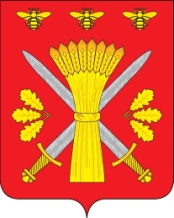                            РОССИЙСКАЯ ФЕДЕРАЦИЯ                                 ОРЛОВСКАЯ ОБЛАСТЬТРОСНЯНСКИЙ РАЙОННЫЙ СОВЕТ НАРОДНЫХ      ДЕПУТАТОВПОСТАНОВЛЕНИЕ   22 марта  2017 г.                                                                           №    42с.Тросна                                                              Принято на седьмом заседании                                                              районного Совета народных                                                                        депутатов пятого созыва  О решении «О предоставлении нежилого помещенияплощадью 17,4 кв.м., расположенного поадресу: с. Тросна, ул. Октябрьская, д. 15  Казенному учреждению Орловской области «Центр занятости населения Кромского района» по договору безвозмездного пользования»                     В связи с обращением начальника Управления труда и занятости Орловской области, с оказанием данной службой услуг в сфере занятости населения жителям Троснянского района, в соответствии со ст. 17.1 Федерального закона от 26 июля 2006 года № 135 – ФЗ «О защите конкуренции», Троснянский районный Совет народных депутатов постановил:              1.Принять решение   «О предоставлении нежилого помещенияплощадью 17,4 кв.м., расположенного по адресу: с. Тросна, ул. Октябрьская, д. 15 Казенному учреждению Орловской области  «Центр занятости населения Кромского района»  по договору безвозмездного пользования»       2. Направить принятое решение Главе Троснянского района для подписания и обнародования на официальном сайте администрации Троснянского района.Председатель районного Совета                                          народных депутатов                                                            В.И.Миронов                                              